KONTENT:  AFAZJA   DZIECIĘCASzanowni Państwo,Seria „Znowu poznaję świat” powstała z myślą o osobach dorosłych, które rozwinęły język, ale w wyniku incydentu neurologicznego doznały częściowej lub całkowitej utraty posługiwania się mową.Materiały te bazują na podstawowym słownictwie z określonego obszaru i dotyczą:części ciałaubrańposiłkówowocówwarzywZ uwagi na bardzo dobrą formę przedstawionego materiału językowego dotyczącego najbliższego każdemu człowiekowi kręgu tematycznego, polecam te książki do pracy z dziećmi:z opóźnieniem rozwoju mowyz afazją dziecięcąz niedosłuchemz autyzmemoraz do utrwalania form fleksyjnych z dziećmi zagrożonymi dysleksją.                                                                                                            Z poważaniem                                                                                                             Agnieszka Wilk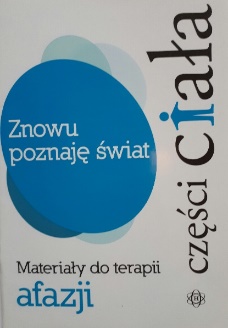 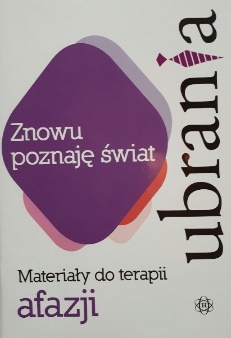 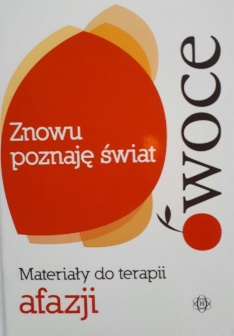 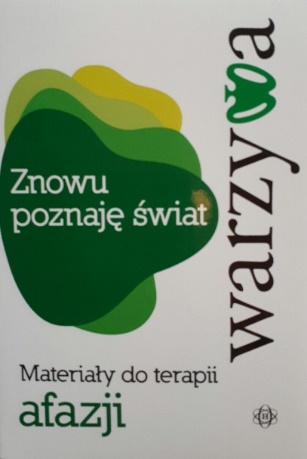 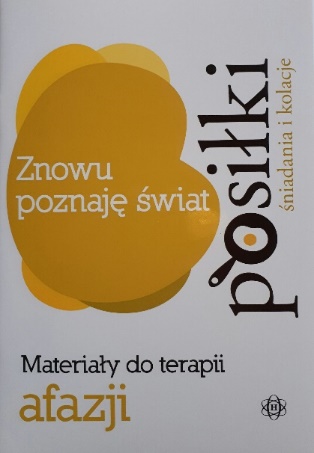 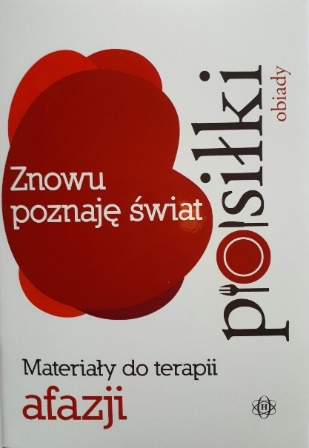 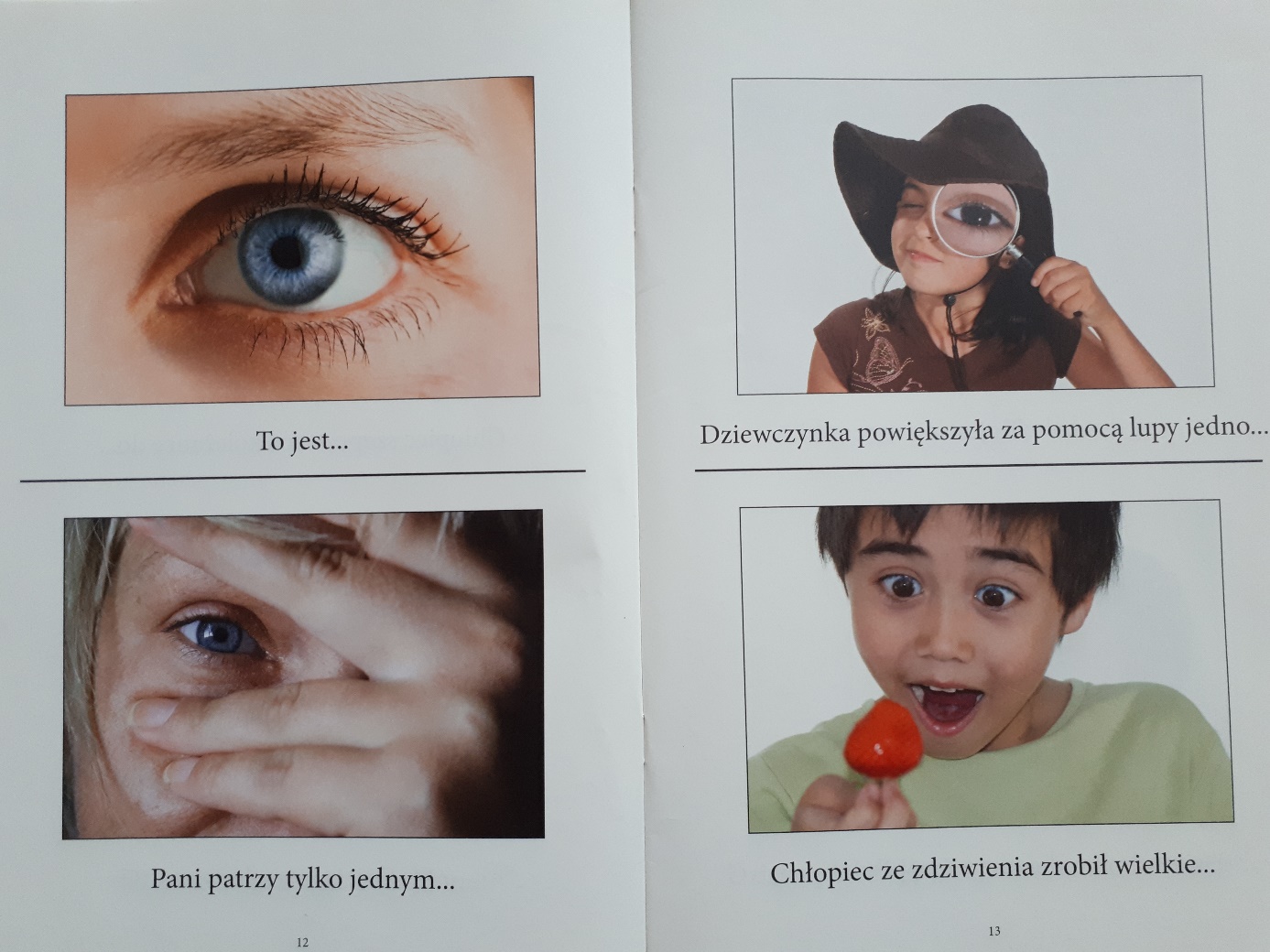 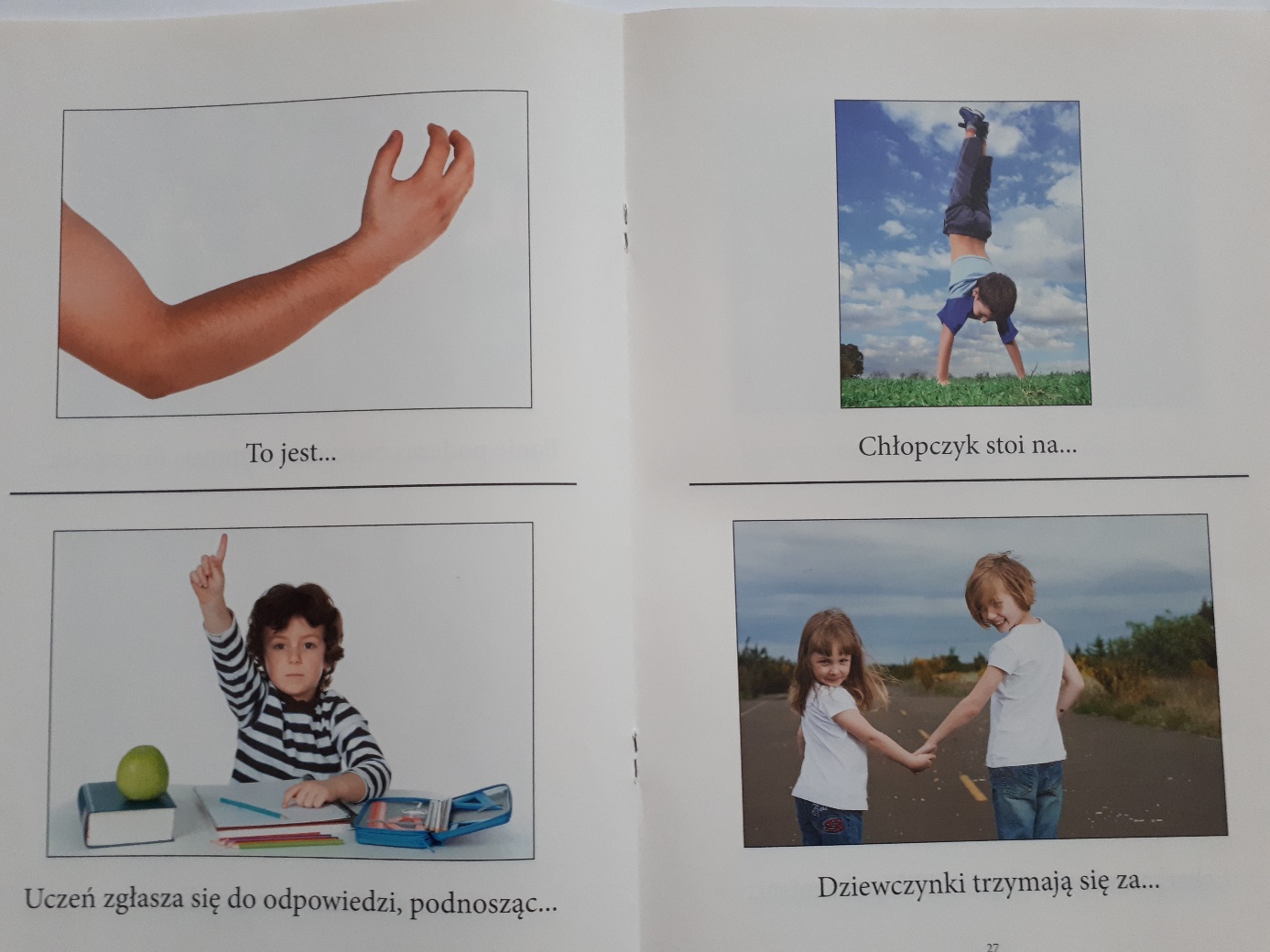 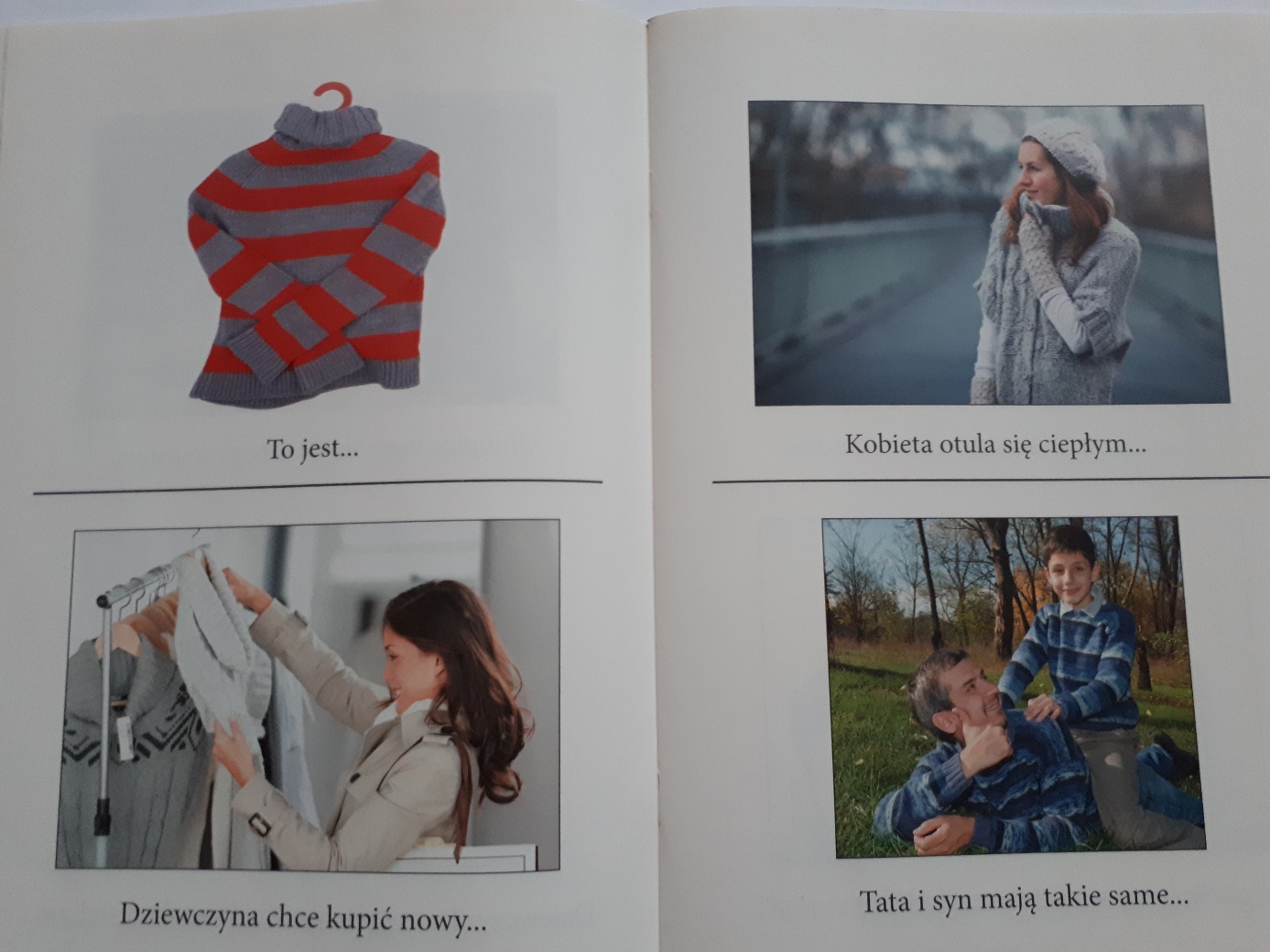 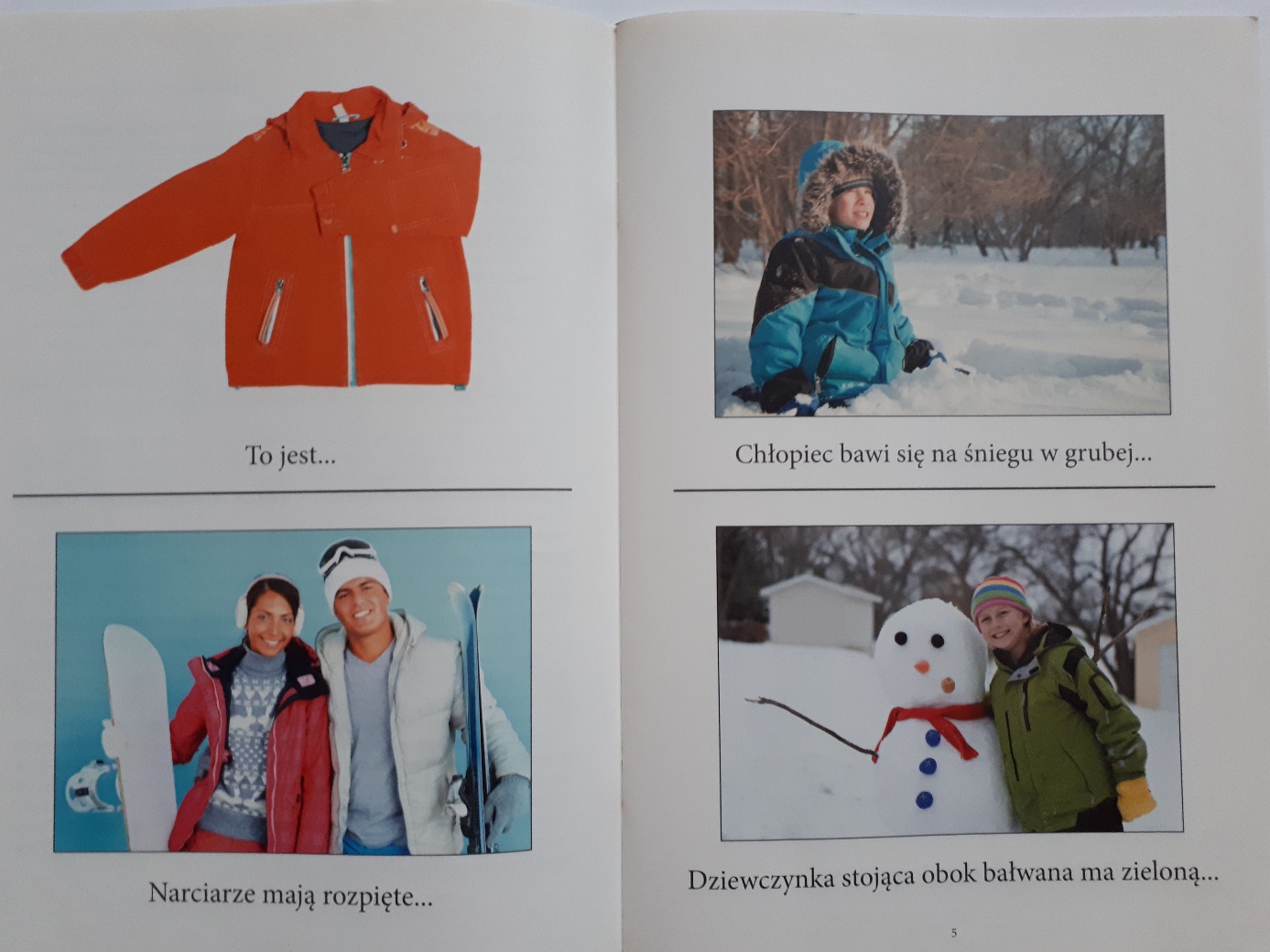 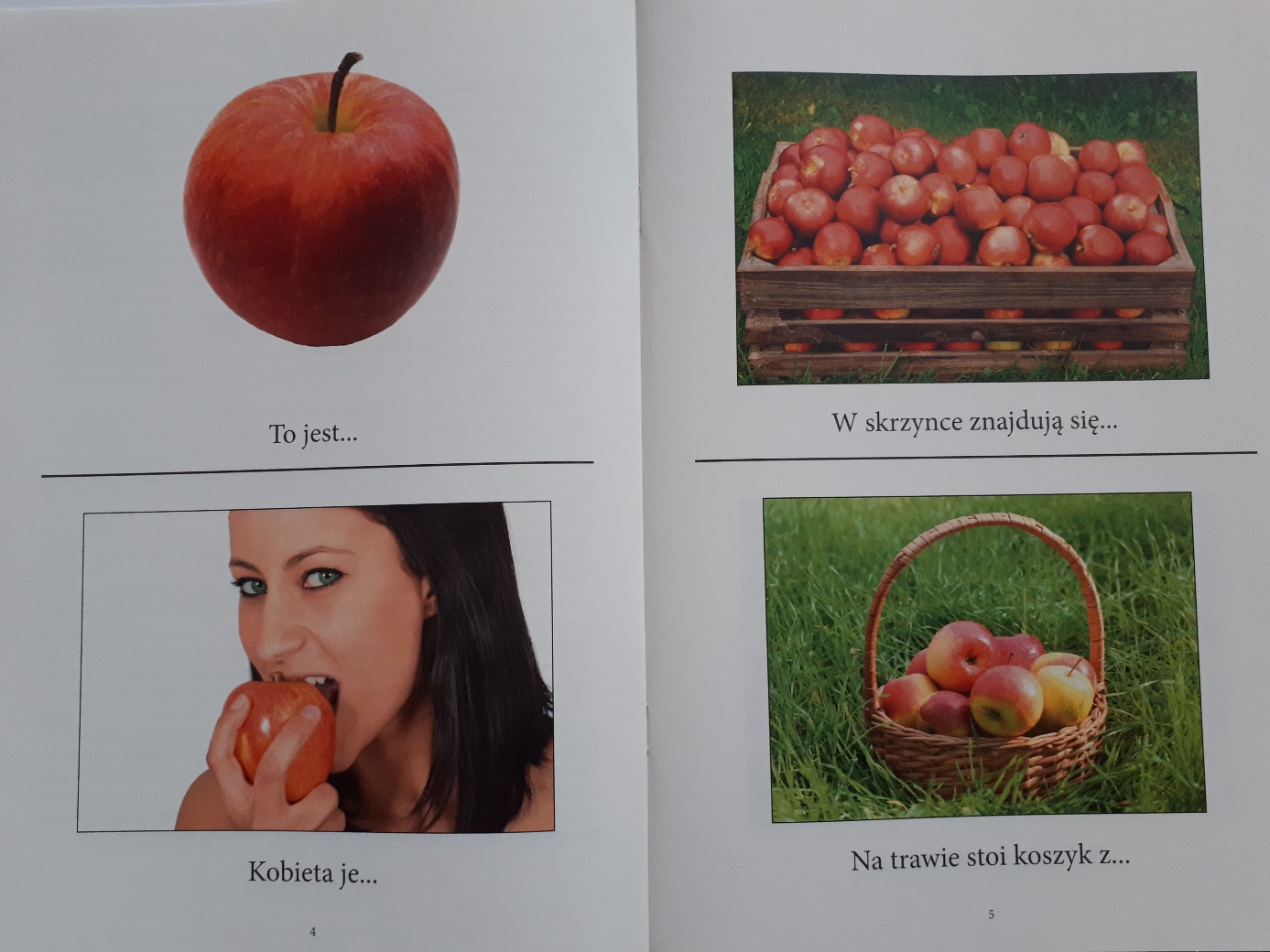 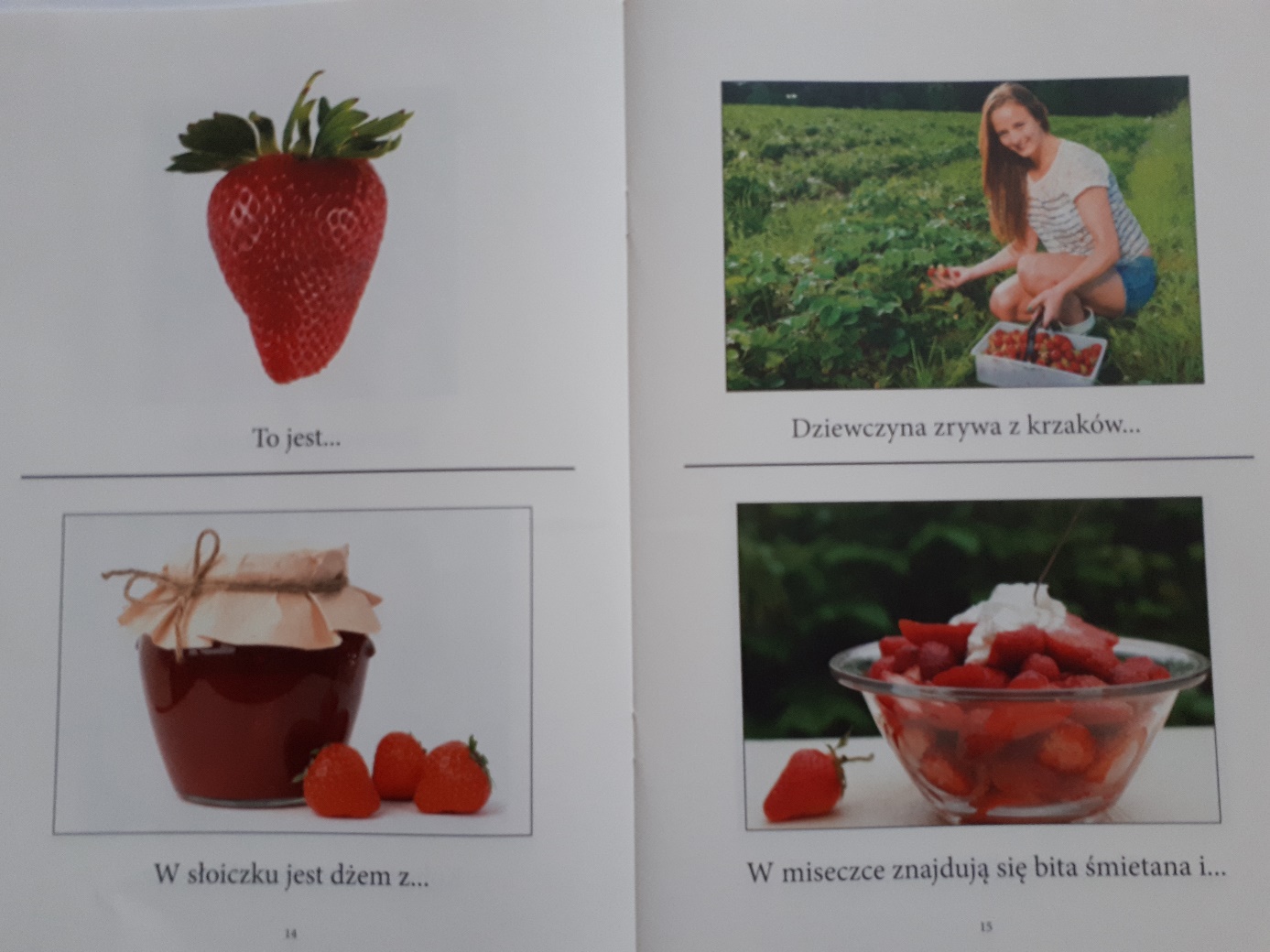 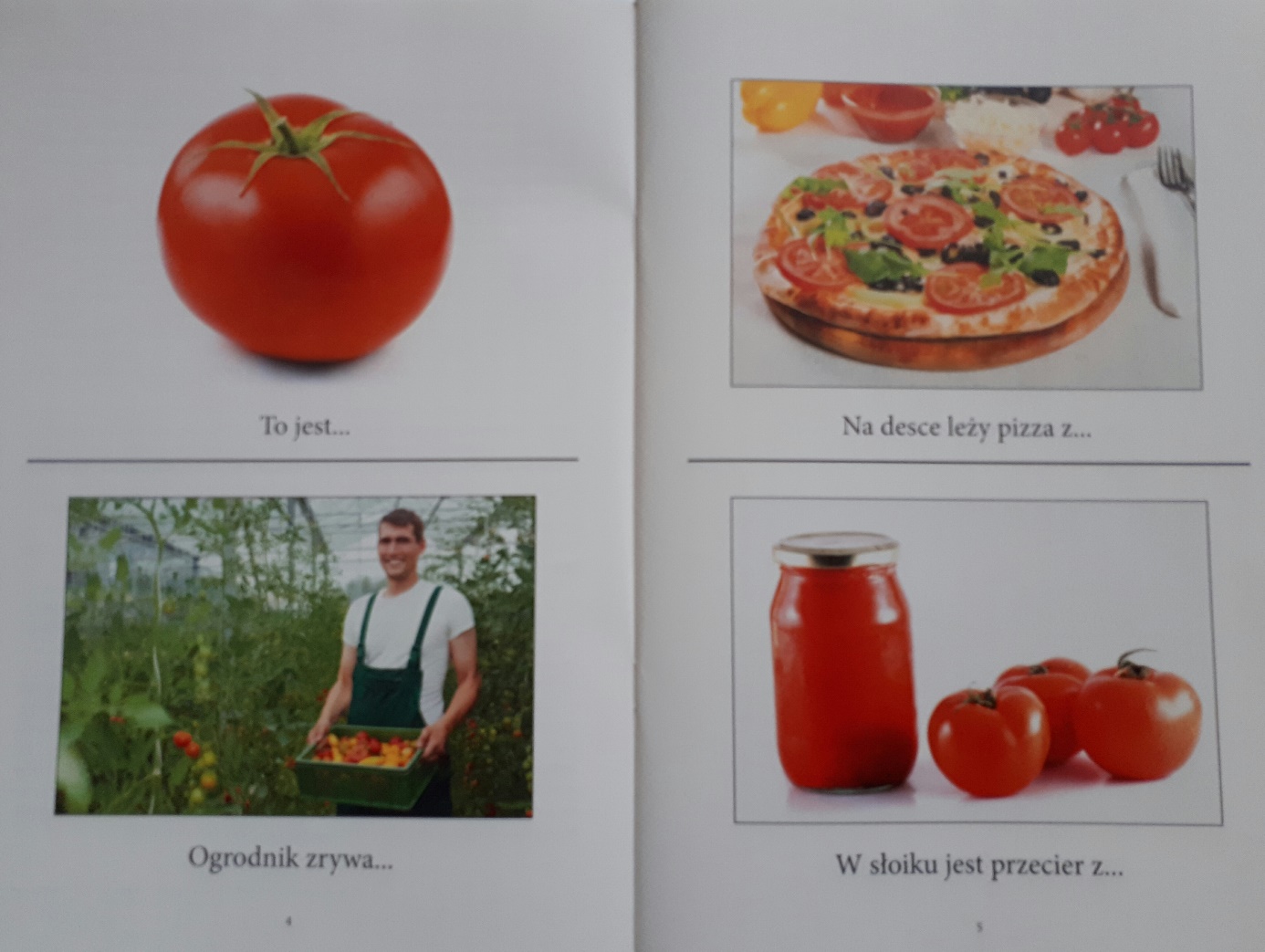 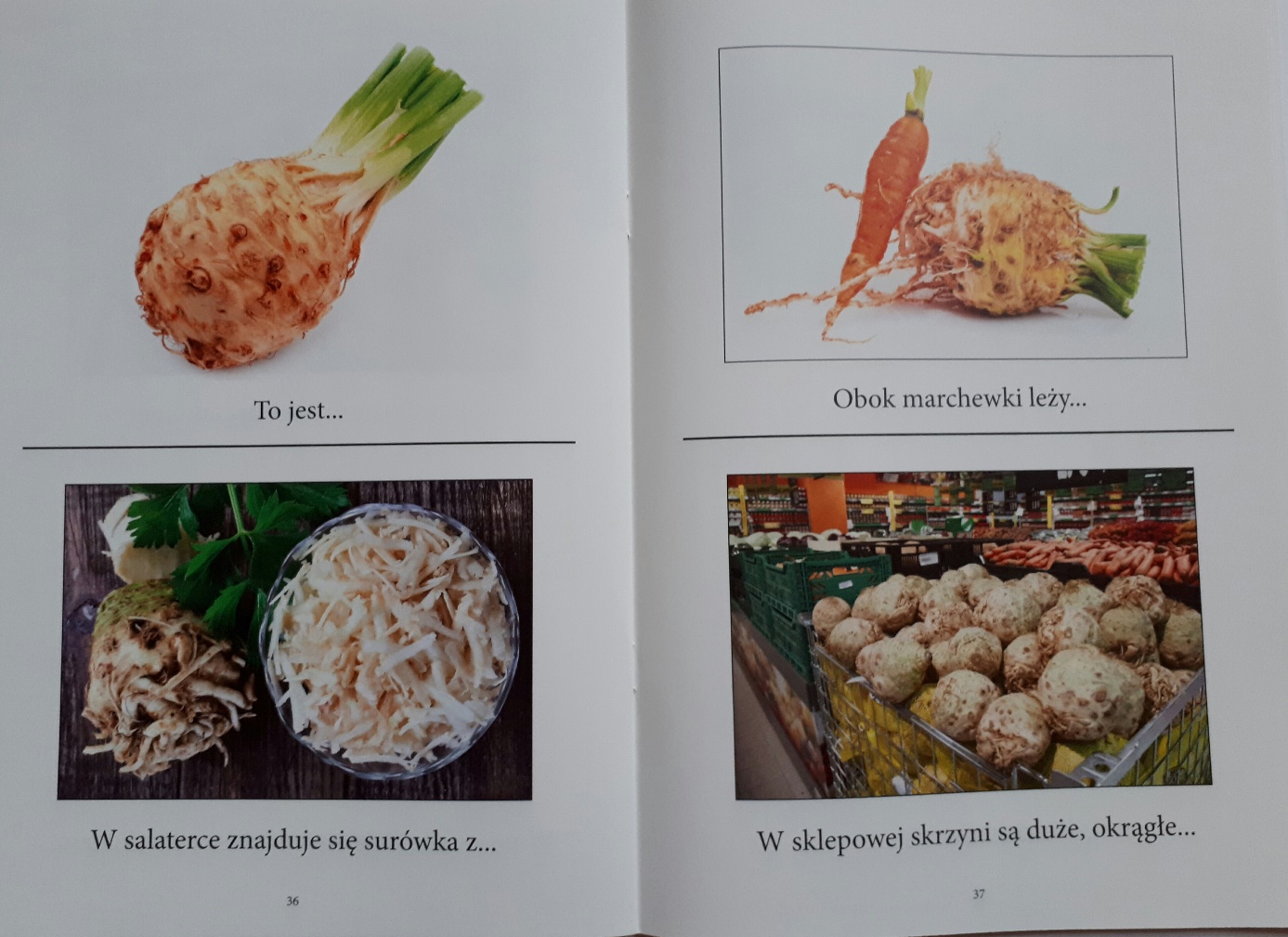 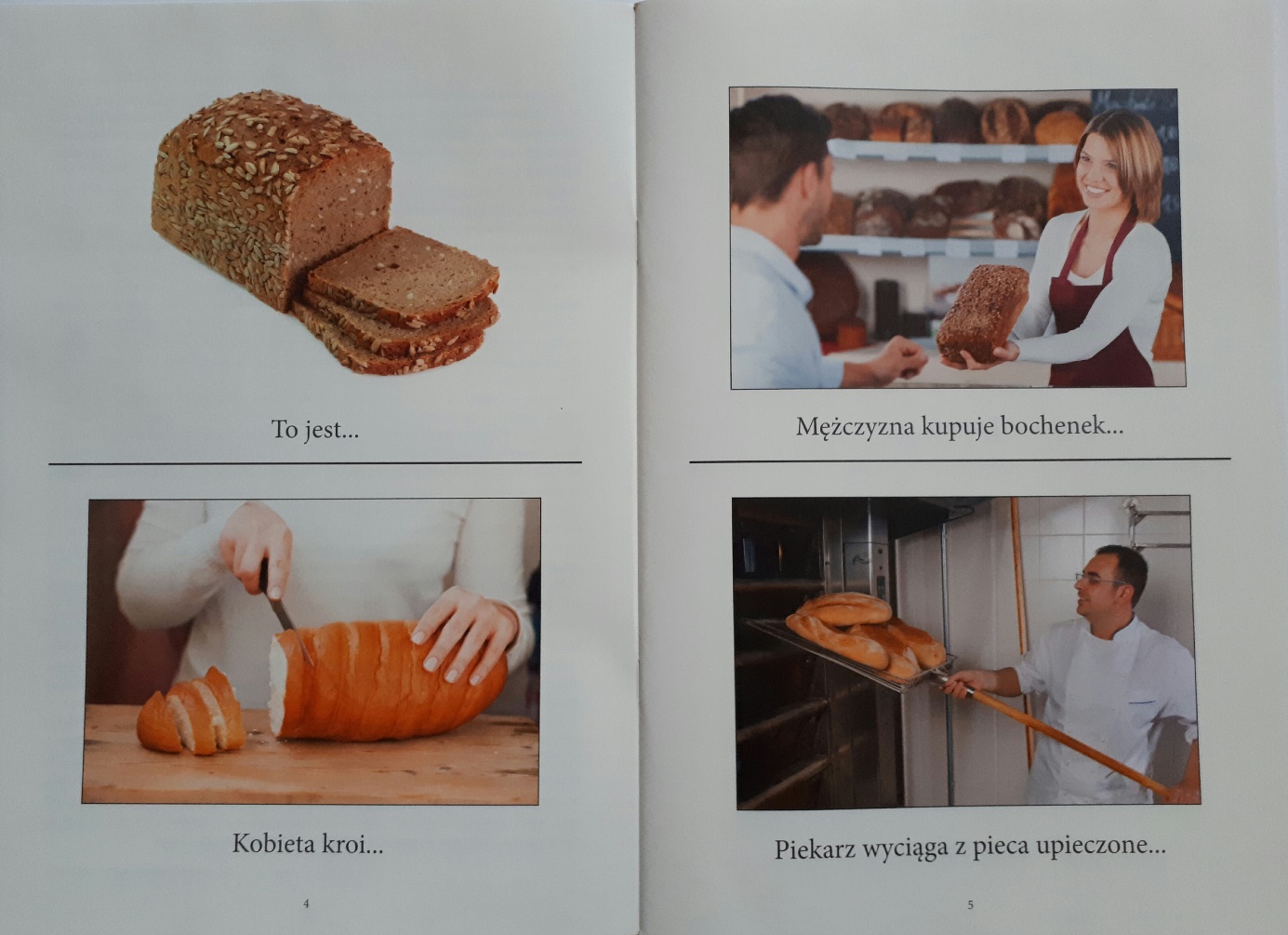 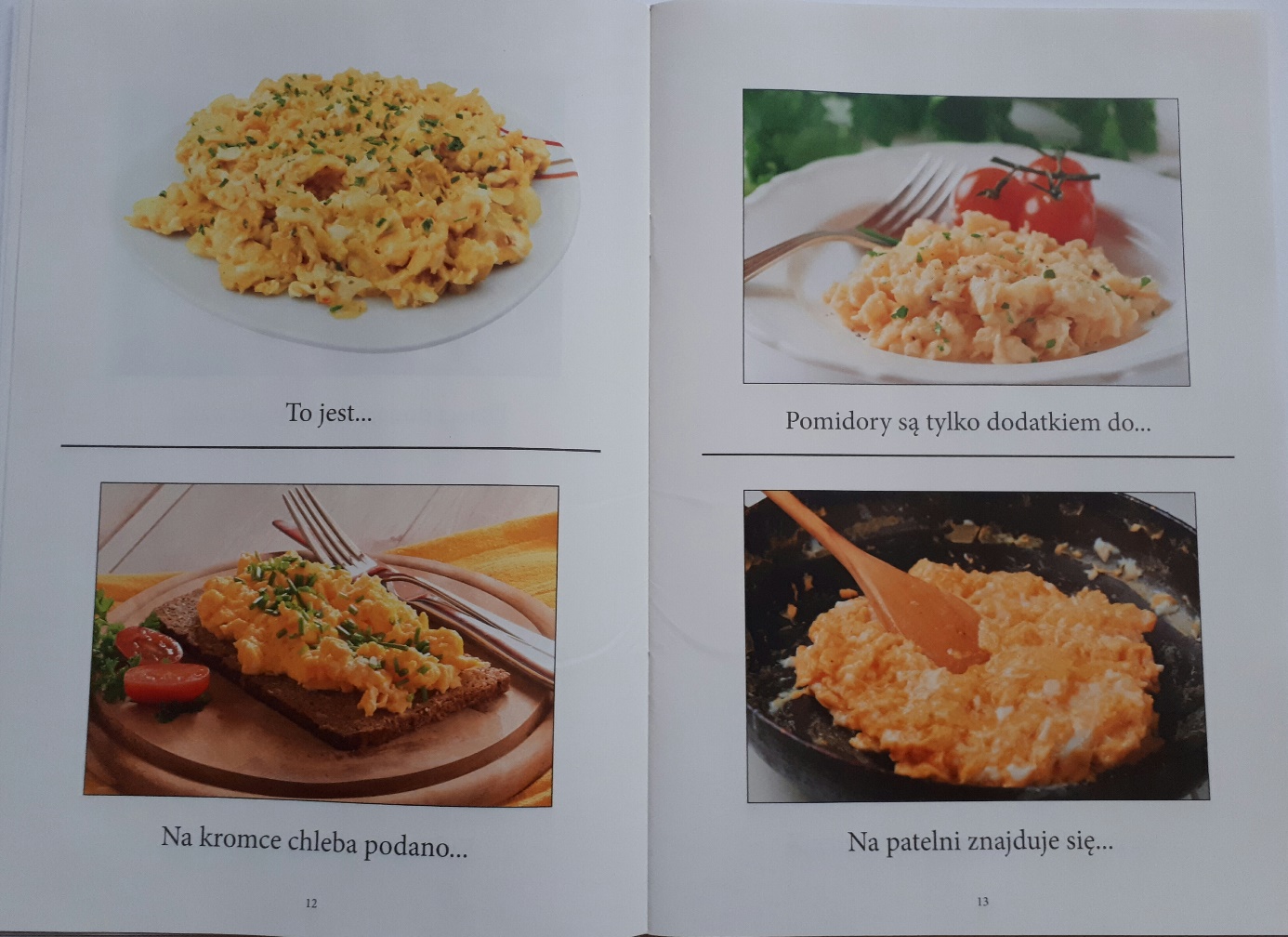 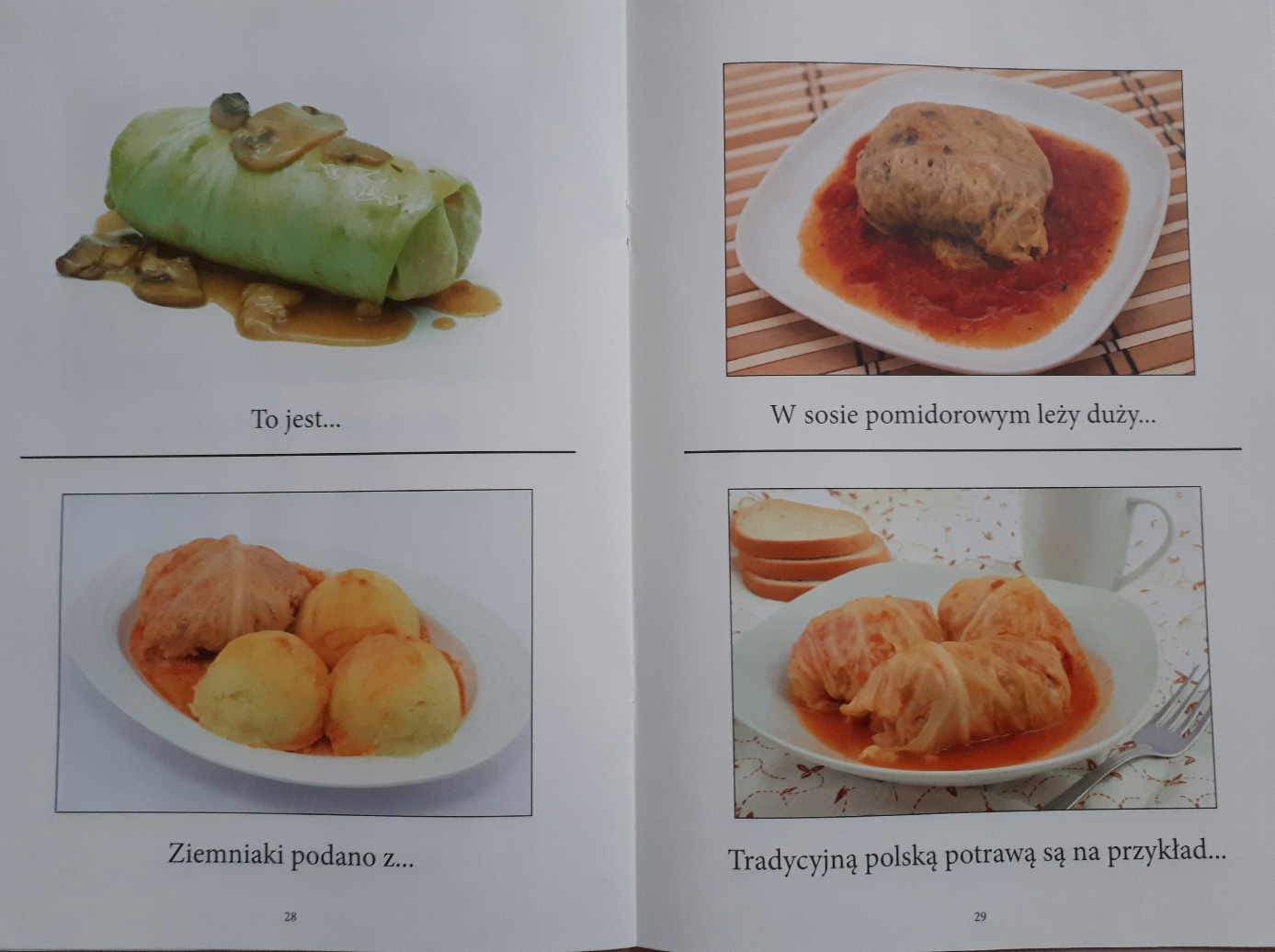 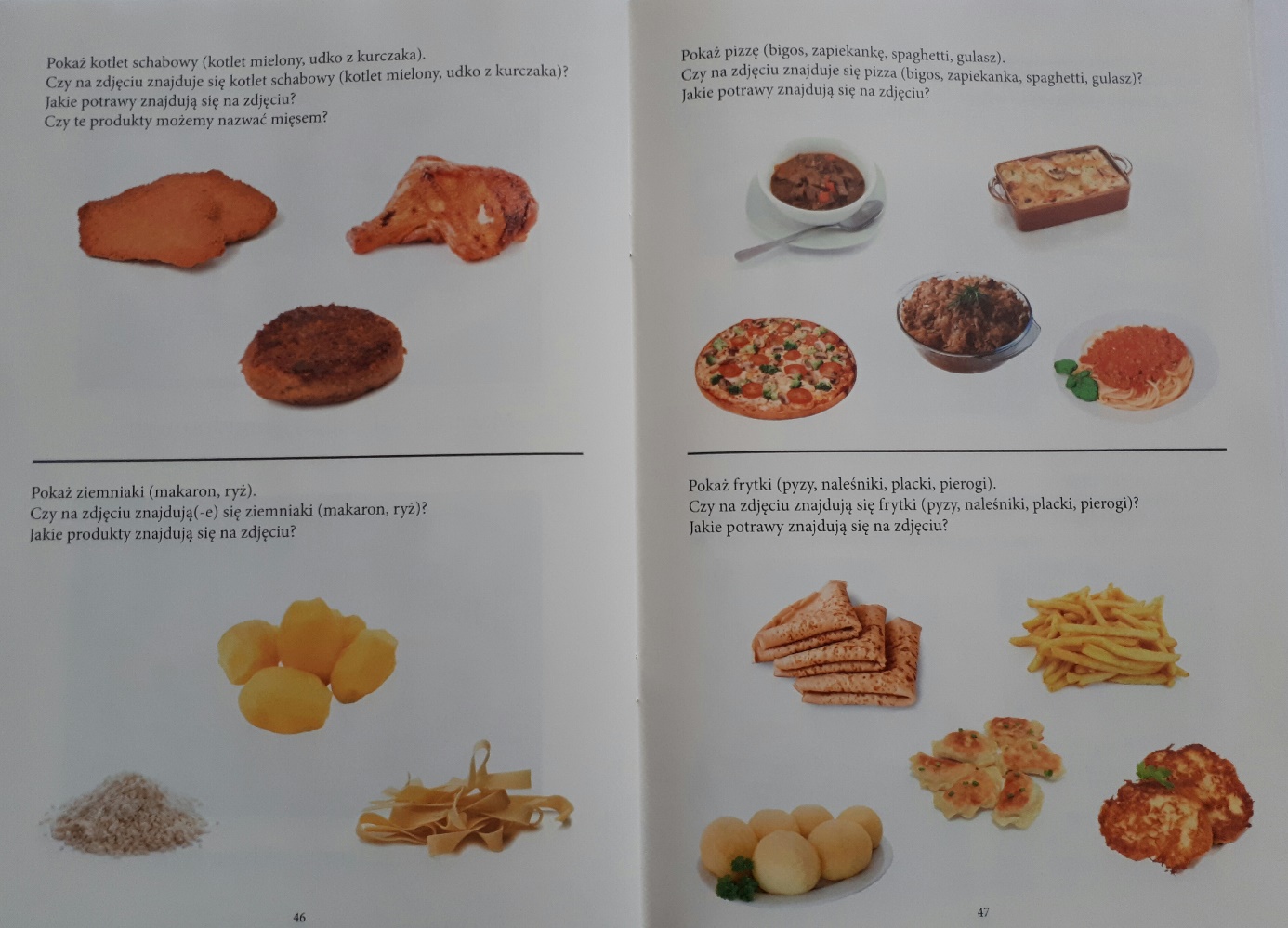 